KLEINE LANDESKUNDE SÜDNIEDERSACHSEN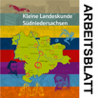 Thema:  Arbeiterbewegung im Kaiserreich	Seite:84/85Name	Datum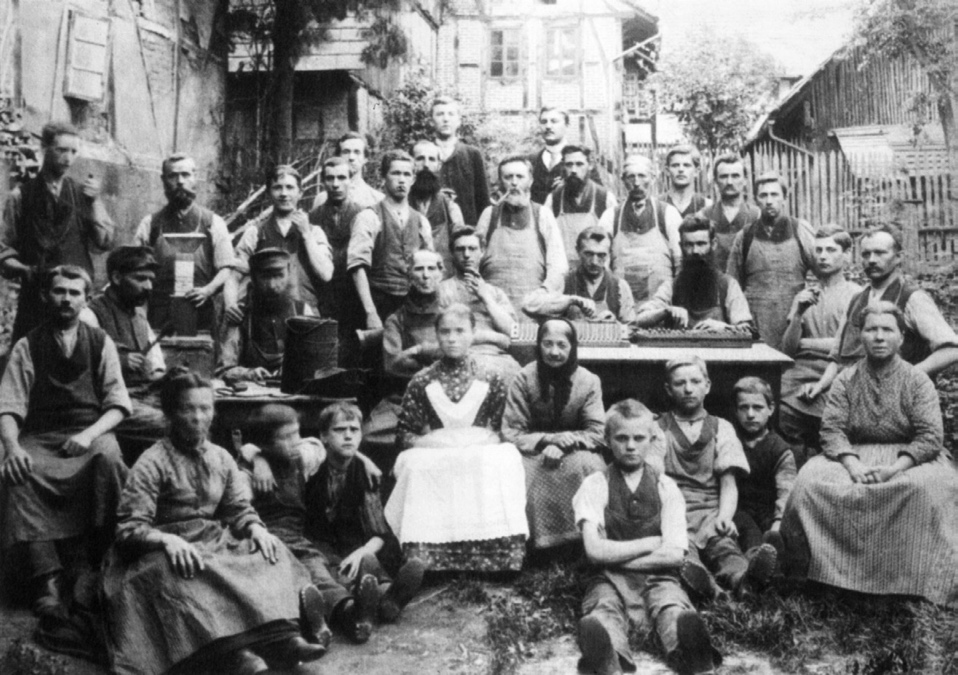 Belegschaft der Tabakfabrik Otte in Uslar im Jahr 1893Bild entnommen aus: Kleine Landeskunde Südniedersachsen. Holzminden 20171 Beschreibt das Bild mit eurenWorten.2 Berichtet mit dem Bild über die Zusammensetzung der Be- legschaft.3 Versetzt euch in ein Kind auf dem Bild und formuliert, was es bei der Aufnahme gedacht ha- ben könnte. Benutzt dazu auch die Quelle rechts neben dem Bild auf S. 85.4 Lest den Text auf S. 84 und berichtet, über die Ansiedlung der Zigarrenindustrie in Südniedersachsen.5 Erklärt, warum sich die Arbeiter früh in Gewerkschaften organisierten (Text S. 85).___________________________________________________________________________________________6 Der Autor schreibt auf S. 85: „Das Erwachen der Arbeiterbewegung verzögerte sich in Südniedersachsen.“ Sucht Gründe im Text für diese Aussage.___________________________________________________________________________________________Urheber: Thomas Berger-v.d.Heide    Dieses Arbeitsblatt steht unter folgender Nutzungslizenz: CC BY-SA 4.0 International